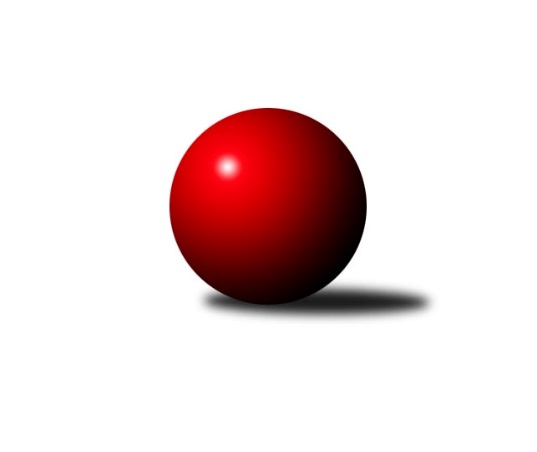 Č.4Ročník 2012/2013	14.10.2012Nejlepšího výkonu v tomto kole: 1576 dosáhlo družstvo: TJ Lokomotiva Česká Třebová1. KLD C 2012/2013Výsledky 4. kolaSouhrnný přehled výsledků:TJ Lokomotiva Česká Třebová	- Kelč˝A˝	4:0	1576:1551	7.5:4.5	14.10.TJ Tatran Litovel dorci˝A˝	- TJ Valašské Meziříčí B	2:2	1439:1427	6.0:6.0	14.10.TJ Sokol Rybník	- TJ Valašské Meziříčí A	1:3	1239:1369	4.0:8.0	14.10.Horní Benešov dorci˝A˝	- KK Šumperk	3:1	1552:1540	8.0:4.0	14.10.Tabulka družstev:	1.	Horní Benešov dorci˝A˝	4	4	0	0	14.0 : 2.0 	34.5 : 13.5 	 1521	8	2.	KK Šumperk	4	3	0	1	11.0 : 5.0 	25.0 : 23.0 	 1503	6	3.	TJ Valašské Meziříčí B	4	2	2	0	10.0 : 6.0 	29.5 : 18.5 	 1502	6	4.	TJ Valašské Meziříčí A	4	2	1	1	9.0 : 7.0 	30.5 : 17.5 	 1491	5	5.	TJ Lokomotiva Česká Třebová	4	1	1	2	7.0 : 9.0 	21.5 : 26.5 	 1421	3	6.	Kelč˝A˝	4	1	0	3	5.0 : 11.0 	17.5 : 30.5 	 1511	2	7.	TJ Tatran Litovel dorci˝A˝	4	0	1	3	4.0 : 12.0 	17.0 : 31.0 	 1394	1	8.	TJ Sokol Rybník	4	0	1	3	4.0 : 12.0 	16.5 : 31.5 	 1339	1Podrobné výsledky kola:	 TJ Lokomotiva Česká Třebová	1576	4:0	1551	Kelč˝A˝	Michal Rickwod	116 	 136 	 122 	137	511 	 2:2 	 509 	 133	120 	 133	123	Tomaš Vybíral	Jan Kmoníček	132 	 138 	 129 	136	535 	 2.5:1.5 	 496 	 132	123 	 130	111	Dominika Vinklarová	Jiří Kmoníček	124 	 132 	 143 	131	530 	 3:1 	 546 	 160	130 	 131	125	Monika Pavelkovározhodčí: Nejlepší výkon utkání: 546 - Monika Pavelková	 TJ Tatran Litovel dorci˝A˝	1439	2:2	1427	TJ Valašské Meziříčí B	Martin Hampl	126 	 114 	 122 	107	469 	 0:4 	 538 	 144	134 	 140	120	Marek Frydrych	Tomáš Pěruška	129 	 134 	 126 	123	512 	 4:0 	 427 	 110	120 	 103	94	Pavla Čípová	Milan Přidal	120 	 126 	 117 	95	458 	 2:2 	 462 	 107	118 	 120	117	Natálie Topičovározhodčí: Nejlepší výkon utkání: 538 - Marek Frydrych	 TJ Sokol Rybník	1239	1:3	1369	TJ Valašské Meziříčí A	Jiří Šafář	100 	 102 	 124 	104	430 	 1:3 	 448 	 111	117 	 105	115	Lucie Šťastná	Michal Vejda	106 	 130 	 112 	124	472 	 2:2 	 458 	 114	110 	 114	120	Kristýna Štreichová	Jan Bauer	69 	 90 	 79 	99	337 	 1:3 	 463 	 128	116 	 121	98	Ludmila Šťastnározhodčí: Nejlepší výkon utkání: 472 - Michal Vejda	 Horní Benešov dorci˝A˝	1552	3:1	1540	KK Šumperk	Jaromír Hendrych ml.	114 	 147 	 131 	134	526 	 3:1 	 520 	 142	132 	 118	128	Adam Běláška	Michal Krejčiřík	136 	 108 	 143 	111	498 	 2:2 	 512 	 126	118 	 136	132	Marie Effenbergerová	David Láčík	120 	 155 	 126 	127	528 	 3:1 	 508 	 114	139 	 120	135	Martin Sedlářrozhodčí: Nejlepší výkon utkání: 528 - David LáčíkPořadí jednotlivců:	jméno hráče	družstvo	celkem	plné	dorážka	chyby	poměr kuž.	Maximum	1.	Marek Frydrych 	TJ Valašské Meziříčí B	540.50	361.5	179.0	4.7	3/3	(569)	2.	Monika Pavelková 	Kelč˝A˝	524.25	350.0	174.3	5.3	4/4	(546)	3.	Jaromír Hendrych ml. 	Horní Benešov dorci˝A˝	520.67	351.5	169.2	5.3	2/2	(541)	4.	Adam Běláška 	KK Šumperk	518.33	355.3	163.0	11.8	3/3	(564)	5.	Tomaš Vybíral 	Kelč˝A˝	517.00	357.7	159.3	8.7	3/4	(534)	6.	Ludmila Šťastná 	TJ Valašské Meziříčí A	510.50	351.0	159.5	7.3	3/3	(554)	7.	David Láčík 	Horní Benešov dorci˝A˝	508.25	345.0	163.3	5.5	2/2	(531)	8.	Natálie Topičová 	TJ Valašské Meziříčí B	505.33	353.3	152.0	9.2	3/3	(543)	9.	Martin Sedlář 	KK Šumperk	503.67	348.3	155.3	8.0	3/3	(526)	10.	Marie Effenbergerová 	KK Šumperk	499.50	342.0	157.5	8.0	2/3	(512)	11.	Jan Kmoníček 	TJ Lokomotiva Česká Třebová	497.50	334.3	163.2	6.5	3/3	(535)	12.	Michal Krejčiřík 	Horní Benešov dorci˝A˝	496.83	339.2	157.7	7.7	2/2	(557)	13.	Kristýna Štreichová 	TJ Valašské Meziříčí A	494.83	339.8	155.0	8.7	3/3	(525)	14.	Jiří Kmoníček 	TJ Lokomotiva Česká Třebová	487.00	331.2	155.8	8.7	3/3	(530)	15.	Tomáš Pěruška 	TJ Tatran Litovel dorci˝A˝	487.00	335.0	152.0	9.0	2/3	(512)	16.	Lucie Šťastná 	TJ Valašské Meziříčí A	485.67	336.8	148.8	7.3	3/3	(527)	17.	Anna Mašláňová 	Kelč˝A˝	477.33	334.3	143.0	9.7	3/4	(515)	18.	Petr Jindra 	TJ Tatran Litovel dorci˝A˝	473.00	340.3	132.7	13.3	3/3	(497)	19.	Michal Vejda 	TJ Sokol Rybník	471.83	335.2	136.7	10.3	2/2	(506)	20.	Martin Hampl 	TJ Tatran Litovel dorci˝A˝	468.17	324.2	144.0	16.3	3/3	(497)	21.	Pavla Čípová 	TJ Valašské Meziříčí B	456.50	322.8	133.7	14.3	3/3	(528)	22.	Jiří Šafář 	TJ Sokol Rybník	444.00	310.5	133.5	14.7	2/2	(461)	23.	Milan Přidal 	TJ Tatran Litovel dorci˝A˝	433.50	319.8	113.8	18.0	2/3	(458)		Michal Rickwod 	TJ Lokomotiva Česká Třebová	511.00	364.0	147.0	14.0	1/3	(511)		Filip Morávek 	Horní Benešov dorci˝A˝	499.00	338.0	161.0	7.0	1/2	(499)		Dominika Vinklarová 	Kelč˝A˝	496.00	321.0	175.0	7.0	1/4	(496)		Martin Mikulič 	KK Šumperk	478.00	338.5	139.5	9.5	1/3	(505)		Marie Pavelková 	Kelč˝A˝	469.00	354.0	115.0	16.0	1/4	(469)		Dominik Hůlka 	TJ Sokol Rybník	463.00	318.0	145.0	10.0	1/2	(463)		David Vítek 	TJ Lokomotiva Česká Třebová	445.00	322.0	123.0	17.0	1/3	(445)		Michaela Suchá 	TJ Sokol Rybník	437.00	298.0	139.0	14.0	1/2	(437)		Vojtěch Novotný 	TJ Sokol Rybník	430.00	298.0	132.0	17.0	1/2	(430)		Jan Bauer 	TJ Sokol Rybník	337.00	255.0	82.0	34.0	1/2	(337)Sportovně technické informace:Starty náhradníků:registrační číslo	jméno a příjmení 	datum startu 	družstvo	číslo startu
Hráči dopsaní na soupisku:registrační číslo	jméno a příjmení 	datum startu 	družstvo	Program dalšího kola:5. kolo21.10.2012	ne	10:00	KK Šumperk - TJ Lokomotiva Česká Třebová	21.10.2012	ne	10:00	TJ Valašské Meziříčí A - Horní Benešov dorci˝A˝	21.10.2012	ne	10:00	TJ Valašské Meziříčí B - TJ Sokol Rybník	21.10.2012	ne	10:00	Kelč˝A˝ - TJ Tatran Litovel dorci˝A˝	Nejlepší šestka kola - absolutněNejlepší šestka kola - absolutněNejlepší šestka kola - absolutněNejlepší šestka kola - absolutněNejlepší šestka kola - dle průměru kuželenNejlepší šestka kola - dle průměru kuželenNejlepší šestka kola - dle průměru kuželenNejlepší šestka kola - dle průměru kuželenNejlepší šestka kola - dle průměru kuželenPočetJménoNázev týmuVýkonPočetJménoNázev týmuPrůměr (%)Výkon2xMonika PavelkováKelč A5462xMarek FrydrychVal. Meziříčí114.955384xMarek FrydrychVal. Meziříčí5381xTomáš PěruškaLitovel dorci˝A109.45121xJan KmoníčekČ. Třebová5352xMichal VejdaRybník106.984722xJiří KmoníčekČ. Třebová5302xMonika PavelkováKelč A106.375462xDavid LáčíkHorní Benešov d5283xLudmila ŠťastnáVal.Meziříčí A104.944633xJaromír Hendrych ml.Horní Benešov d5263xDavid LáčíkHorní Benešov d104.69528